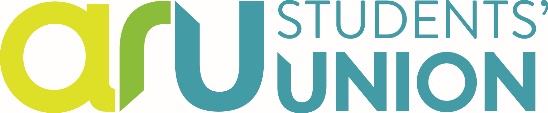 Executive Committee10am-1pm, 11 January 2017Welcome, apologies and absencesLeigh RooneyMinutes of the last meetingLeigh RooneyEC02/17Terms of referenceAn update on the membershipDaniel LoginEC03/17Executive Officer reportsPresidentLeigh RooneyVerbalEducation OfficerGrace AndersonVerbalWelfare OfficerKathryn YoungerVerbalActivities Officer (Cambridgeshire)Jamie SmithVerbalActivities Officer (Essex)Precious NwanzeVerbalCampaignsLet’s be honestAn update on the priority campaignAllEC04/17IdeasAn update on the implementation of ideasAllEC05/17PoliciesAn update on the implementation of policiesAllEC06/17-EC13/17BudgetAn update on the budget and an opportunity to consider any requestsLeigh RooneyEC14/17Campaign Rep reportsFaculty Rep reportsPGR Rep reportsAn opportunity for all representatives to discuss their campaignsAllAllAllVerbalVerbalVerbalAOBDate of next meeting10am-1pm, Friday 17 February10am-1pm, Friday 17 February10am-1pm, Friday 17 February